百度网盘下载地址：https://pan.baidu.com/s/19I0uwWOKlNEsZaeaUKC3hA?pwd=lg27 提取码：lg27 二维码下载：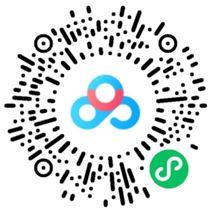 